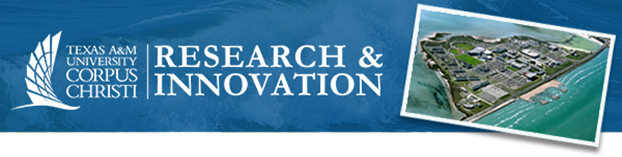 NSF CAREER Grant Award Readiness Assessment ToolInstructions: Answer each question with a YES or NO answer. If you answer “YES” to most of these questions, you are likely ready to apply for an NSF CAREER award. Your answers to this assessment can also help you identify areas of weakness.If you have any questions regarding this assessment tool or NSF CAREER awards, please contact researchdevelopment@tamucc.edu. Basic Eligibility (NSF’s criteria)Do you hold a doctoral degree in a field supported by NSF by the cognizant Directorate's deadline for submission of CAREER proposals?Do you engage in research in an area of science [including some social sciences], engineering, or education supported by NSF?Are you employed in a tenure-track (or tenure-track-equivalent) position as an assistant professor (or equivalent title) as of October 1 after the proposal submission?Will you be untenured as of October 1 following the proposal submission?Have you not previously received a CAREER award (Prior or concurrent Federal support for other types of awards for non-duplicative research does not preclude eligibility)?Commitment to Research and EducationAre you equally passionate about both your research and education roles? Are you willing to expend effort to integrate your research and education in a 5 to10 year plan? Are you interested in developing new educational activities, or expanding on things you have been doing? Do you have evidence (prior work) that demonstrates a commitment to education?IdeaAre you passionate about your ideas and willing to devote strategic-level time and energy working to get it funded? Is your idea sufficiently distinct from that of your colleagues/mentor to enable you to establish an independent career? Do you know what other researchers are doing in your field and can you address how your work complements/differs from their work? Is your project in an innovative, vigorous, and high-impact area? Have you developed preliminary data that supports the feasibility of your idea? Do you have at least one publication relevant to the research you will propose? Do you have at least one synergistic activity relevant to the research you will propose?FitHave you (or do you have time to in the next 1-2 months) researched the missions and strategic plans of NSF and specific programs to which you will submit your proposal? Does your project advance your NSF’s goals and align with their mission(s)? Are you ready to commit time to research what projects have already been funded by NSF? Do you know whether your project’s approach/methodology is distinct from previously funded projects?PositioningWill you be willing to contact the appropriate program officer(s) to discuss your idea and/or proposal? Have you discussed your idea with colleagues who have been successful in obtaining funding from the target sponsor or who have served on review panels? Does your proposal align with your department or college priorities? Have you considered serving as a proposal reviewer for NSF?Resources and Institutional SupportHave you identified appropriate resources to help you develop a competitive proposal? Do you have the time and resources required to conduct the proposed project (e.g., infrastructure, equipment, facilities, start-up funds, consultants, environment, administrative support)?Principal Investigator QualificationsAre you up to date on the existing scholarship, literature, and best practices in your field? Do the quantity and quality of your preliminary data indicate that the proposed project is likely to be successful? Do you have at least one relevant publication? Have you attended and/or presented at national conferences within your field? Have you served on a grant review panel? Have you written a grant proposal? Have you received at least one grant?Colleagues and ConnectionsWill you be able to contact PIs of funded projects to discuss CAREER strategies and to request copies of their funded proposals and reviewers' comments? Do you have connections to your former graduate advisor, postdoctoral advisor, or colleagues who could contribute technical expertise to your project? Will you be able to identify reviewers who would be able to review your proposal, particularly the scientific/technical aspects, prior to submission?TimingAre you ready to define a 5- and 10-year research and education plan? Is a CAREER proposal appropriate for this point in your career? Do you have enough time to write a proposal, collect the necessary preliminary data, and locate institutional information and have a full proposal draft by early June? Is your department supportive of your research/career plans, over the long term?AttitudeAre you open to giving and receiving critical feedback on yours’ and others’ ideas and writing? Are you willing to work with colleagues who will skewer and disagree with your proposal? Are you willing to develop a relationship with the sponsor’s program officer(s)? Are you willing to view proposal rejection as a learning process and take reviewers' comments to heart? Are you open to asking your colleagues to read your reviewer comments and give you critical feedback if your proposal is rejected by the sponsor? Are you able and willing to devote sufficient time, over about 6 months, to develop and write a competitive proposal? Are you willing to commit to producing a nearly complete draft of your proposal early enough to allow at least 4 weeks for your colleagues to provide a critique?Gaps to AddressWhat gaps do you need to address to be ready to apply for an NSF CAREER award?